                                                                           РезюмеДаниелян Ани ГамлетовнаГод и число рождения
25.10.1991 г.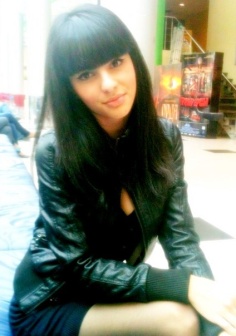 Семейное положениеНе замужемКонтактный телефон8 ( 926 )966 91 94 mail: ani-armani1122-ani@mail.ruОбразование Не законченное высшееИнститут Мировой Экономики и информатизации.(ИМЭИ)Факультет : Финансы и кредитСпециальность: Экономист с 06.2010 до 06.2015Трудовая деятельность Арбитражный суд города МосквыС 02.2014 до 05.2014Должность   : Помощник юристаОбязанности: Все что связано с документами .________________________________________________ООО «Электронный рай»с 05.2012 до 01.2014Должность: Продовец консультантОбязанности: Продажа товаров (кожегалантерия,сейфы)___________________________________________________ИП Табанскаяс 01.2010 до 03.2012Салон красотыДолжность: АдминистраторОбязанности: Прием звонков, составление графика мастеров.
Уровень знание ПКЗнание программ Уверенный пользователь Word, ExelПрочееКоммуникабельность, активная жизненная позицияНацеленность на результатСтрессоустойчивостьСтремление к развитию и профессиональному ростуХобби — чтение, танцы, кулинария ГражданствоРФ